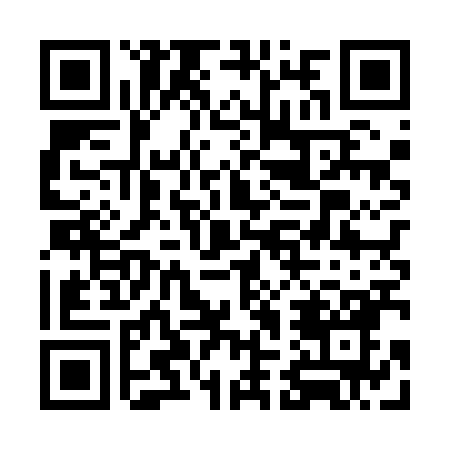 Prayer times for Dingalan, PhilippinesWed 1 May 2024 - Fri 31 May 2024High Latitude Method: NonePrayer Calculation Method: Muslim World LeagueAsar Calculation Method: ShafiPrayer times provided by https://www.salahtimes.comDateDayFajrSunriseDhuhrAsrMaghribIsha1Wed4:165:3111:522:596:127:232Thu4:155:3111:522:596:137:243Fri4:155:3011:513:006:137:244Sat4:145:3011:513:006:137:245Sun4:135:2911:513:016:137:256Mon4:135:2911:513:016:147:257Tue4:125:2811:513:026:147:268Wed4:125:2811:513:036:147:269Thu4:115:2811:513:036:157:2710Fri4:115:2711:513:046:157:2711Sat4:105:2711:513:046:157:2712Sun4:105:2711:513:056:157:2813Mon4:095:2611:513:066:167:2814Tue4:095:2611:513:066:167:2915Wed4:085:2611:513:076:167:2916Thu4:085:2511:513:076:177:3017Fri4:075:2511:513:086:177:3018Sat4:075:2511:513:086:177:3019Sun4:075:2511:513:096:187:3120Mon4:065:2411:513:096:187:3121Tue4:065:2411:513:106:187:3222Wed4:065:2411:513:106:197:3223Thu4:055:2411:513:116:197:3324Fri4:055:2411:513:116:197:3325Sat4:055:2411:523:126:207:3426Sun4:055:2311:523:126:207:3427Mon4:045:2311:523:136:207:3528Tue4:045:2311:523:136:217:3529Wed4:045:2311:523:146:217:3530Thu4:045:2311:523:146:217:3631Fri4:045:2311:523:146:227:36